Položkový rozpočet k veřejné zakázce„Rekonstrukce, restaurování a konzervace kamenného sousoší Mír, náměstí Svobody, Praha 6 – Bubeneč“Doplňující průzkumy a analýzy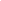 Demontáž díla ze základové deskyPřevoz díla do ateliéruSuché čištěníOdstranění biologického napadení Odstranění dožilých tmelů a spár Sochařská rekonstrukce a plastická retušRekonstrukce soklové architekturyBarevné retuše Osazení sousoší na podstavecBiocidní preventivní ošetření Hydrofobizační ošetření kameneZávěrečná restaurátorská zprávacelkem bez DPH celkem s DPH …..%celkem (pro neplátce DPH)